PEÇA AJUDA DE ALGUÉM PARA FAZER A LEITURA DA HISTÓRIA DO CHAPEUZINHO VERMELHO: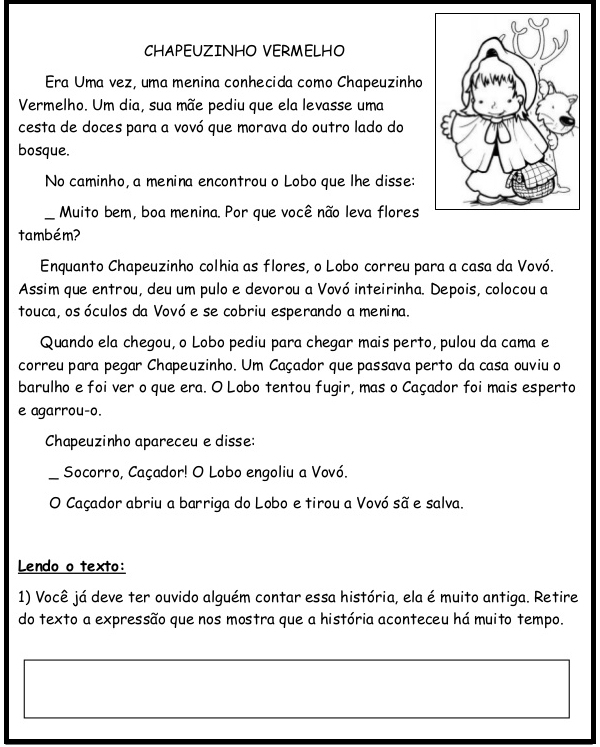 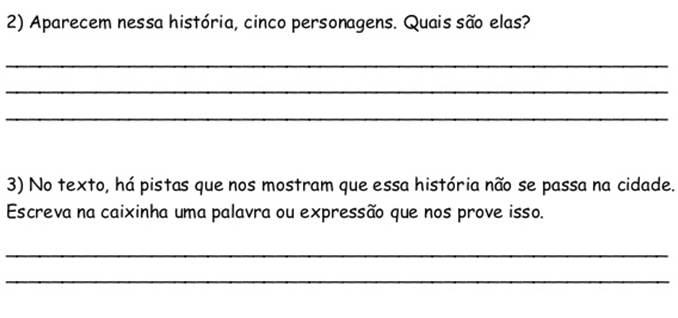 4 – Duas personagens falam no texto: O Lobo e Chapeuzinho. Copie o que cada um fala:Lobo: ________________________________________________________________________________________________________________________Chapeuzinho: ________________________________________________________________________________________________________________________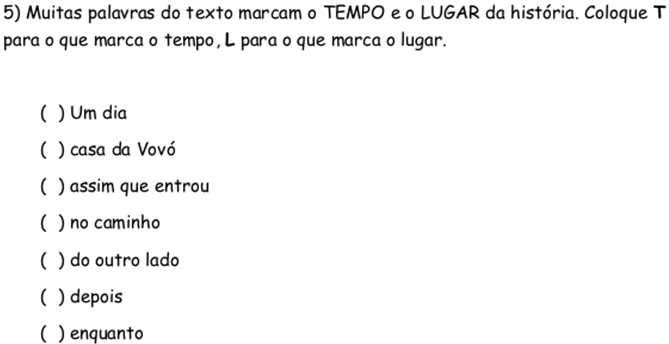 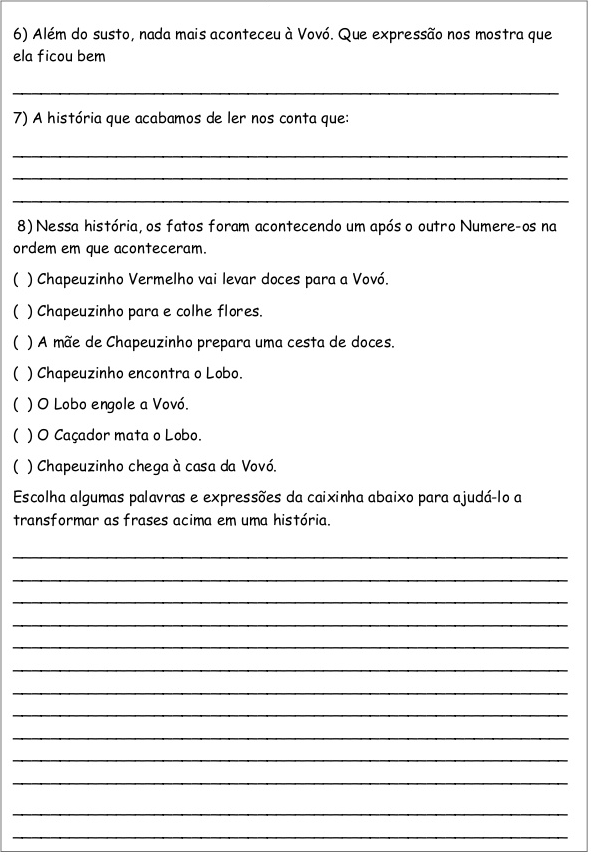 Disponível em: https://pt.slideshare.net/soniaamaral925/chapeuzinho-vermelho-48615786 Acesso em 27 de abr. 2020.9- Quem eram os personagens da história? Veja abaixo: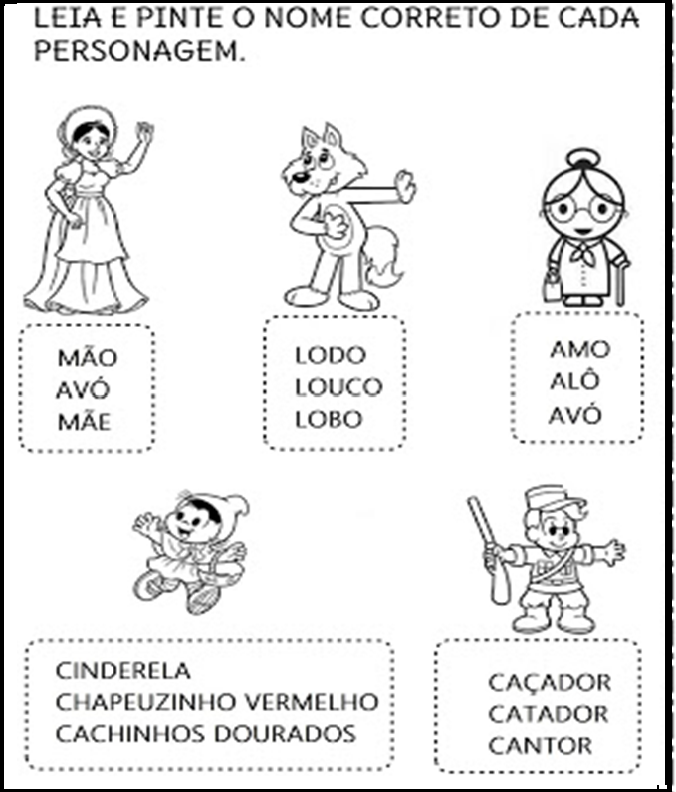 Disponível em: https://cantinhopreferidodamah.blogspot.com/2018/09/chapeuzinho-vermelho-atividades.html Acesso em 27 de abr. de 2020.RESPOSTAS1 – ERA UMA VEZ2-   OS PERSONAGENS SÃO: CHAPEUZINHO VERMELHO, A VOVÓ, O LOBO MAU,       A MÃE DA CHAPEUZINHO E O CAÇADOR.3- UM DIA, SUA MÃE PEDIU QUE ELA LEVASSE UMA CESTA DE DOCES PARA A     VOVÓ QUE MORAVA DO OUTRO LADO DO BOSQUE.4- LOBO: -- MUITO BEM, BOA MENINA! POR QUE VOCÊ NÃO LEVA FLORES TAMBÉM? CHAPEUZINHO: -- SOCORRO, CAÇADOR!! O LOBO ENGOLIU A VOVÓ!!5-   (T) TEMPO  (L) LUGAR      (T) UM DIA      (L) A CASA DA VOVÓ            (T)ASSIM QUE ENTROU      (L) NO CAMINHO      (L) DO OUTRO LADO      (T) DEPOIS      (T) ENQUANTO6- O CAÇADOR ABRIU A BARRIGA DO LOBO E TIROU A VOVÓ SÃ E SALVA.7- RESPOSTA PESSOAL8- FATOS DA HISTÓRIA:(2 (4)(1)(3)(6)(7)(5)RESPOSTA PESSOAL9- PINTE OS PERSONAGENS DA HISTÓRIA:MÃE  -  LOBO -  AVÓCHAPEUZINHO - CAÇADOR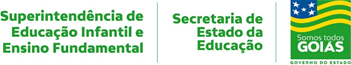 1ª SEMANA - 2º CORTE 1ª SEMANA - 2º CORTE 1ª SEMANA - 2º CORTE 1ª SEMANA - 2º CORTE Nome:Data: ___/___/2020Unidade Escolar:Unidade Escolar:Ano: 1ºComponente Curricular: Língua PortuguesaComponente Curricular: Língua PortuguesaComponente Curricular: Língua PortuguesaComponente Curricular: Língua PortuguesaTema/ Conhecimento: Contos de FadaTema/ Conhecimento: Contos de FadaTema/ Conhecimento: Contos de FadaTema/ Conhecimento: Contos de FadaHabilidade (EF01LP26) Identificar elementos de uma narrativa lida ou escutada, incluindo personagens enredo, tempo e espaço; (GO-EF12LP20) Identificar início, meio e fim de uma narrativa.Habilidade (EF01LP26) Identificar elementos de uma narrativa lida ou escutada, incluindo personagens enredo, tempo e espaço; (GO-EF12LP20) Identificar início, meio e fim de uma narrativa.Habilidade (EF01LP26) Identificar elementos de uma narrativa lida ou escutada, incluindo personagens enredo, tempo e espaço; (GO-EF12LP20) Identificar início, meio e fim de uma narrativa.Habilidade (EF01LP26) Identificar elementos de uma narrativa lida ou escutada, incluindo personagens enredo, tempo e espaço; (GO-EF12LP20) Identificar início, meio e fim de uma narrativa.